Actividades SugeridasOBJETIVO DE APRENDIZAJE OA_18DESCRIPCIÓN DE LA ACTIVIDADIdentificar y comparar la longitud de objetos, usando palabras como largo y corto.REPRESENTAR Utilizar representaciones concretas y pictórica, para representar comparaciones. (OA i)9.Observan los animales de la lámina siguiente, los recortan y ubican del más corto al más largo:! Observaciones al docente: Para que los alumnos realicen esta actividad, es necesario que el docente dé a sus alumnos un marco de referencia; por ejemplo, una línea vertical.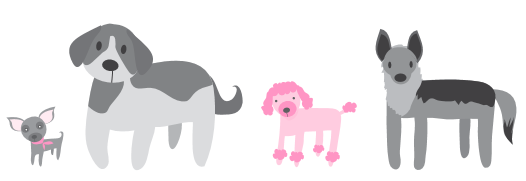 